Мастер-класс для воспитанников и родителей младшей группы «Б»«Письмо с фронта».Участники: дети младшей группы, их родители, педагоги.Цель: сформировать знания у детей о празднике «День Победы» и вызвать чувство гордости за свою страну. Задачи: сообщить элементарные сведения о Великой Отечественной Войне, дать представления о том, что 9 мая – День Победы. Развивать речь детей. Воспитывать уважение к ветераном. Формировать представления о письмах-треугольниках военных лет
Предварительная работа: - Беседа с детьми: - «О полевой почте», «Георгиевская ленточка», «Почему война называется Отечественной», «Вклад детей в ВОВ».- рассматривание картин, иллюстраций на военную тематику,
- просмотр презентации «Труд детей в ВОВ»- чтение стихов,- слушание песен военных лет.
Материалы:- бумага форматом А4 (раскраска по теме (заранее раскрашенная детьми);- цветная бумага (заготовки оранжевого шириной (3 см.) и чёрного (2 по 0,7мм.) цвета длинной 9 и 6 см.);- клей-карандаш;- клеёнка;- распечатанное пожелание ветеранам;- ножницы;- заготовки цветочек.Ход мастер-класса:Воспитатель показывает «Фронтовое письмо».В: Ребята, у меня в руках настоящее солдатское письмо. Давайте его внимательно рассмотрим.  Как вы думаете, похоже письмо с фронта на письма, которые сейчас пишут? Рассматриваем письма и сравниваем. Вот это письмо мне прислала моя знакомая, возьмите конверт в руки. Посмотрите на лицевую сторону конверта. Что вы видите? Адрес. В правом верхнем углу марка. Конверт прямоугольной формы.- Ребята, в переводе с толкового словаря конверт означает «сорочка» для письма.Как вы думаете – что такое «сорочка»?(Одежда)Теперь посмотрите на письмо военных лет. Похожи письма? Какой формы письмо? Почему письмо пожелтело?У этих писем необычная форма  - треугольная. На них отсутствуют почтовые марки.Солдаты писали письма домой на листочке бумаги, бумаги было мало, конвертов совсем не было. Напишет солдат письмо, сложит треугольником, напишет адрес и отдаст военному почтальону. Письма писали в перерывах между боями, писали в окопах, отправляли из госпиталей, опускали на станциях. Письма были разные. Но чаще всего, это были письма ля матерей и близких. Как вы думаете, чем писали письма на войне? Письма писали простыми карандашами т.к. не было ручек. В каждом доме ждали письма с фронта. Ведь они были залогом того, приславший их: муж, сын, брат, жив и здоров, а значит, есть надежда увидеть его живым. В них солдат писал обо всём: рассказывал о войне, писали стихи, посылали фотографии. Получит мама письмо и заплачет от радости.А кто разносил военные письма? – Военный почтальон. Ему тоже приходилось не просто доставлять письма. Ведь кругом шли бои.В данном мастер-классе я предлагаю сделать письмо-поздравление нашим ветеранам, труженикам тыла в знак благодарности за мирное небо над головой.- Дети заранее раскрасили раскраски по теме «День победы» на формате А4;- Складываем конверт по инструкции воспитателя;- Оформление готового письма (украшение Георгиевской лентой и цветами).В: несколько лет назад появилась очень хорошая традиция. В день победы люди прикалывают на лацкан одежды Георгиевскую ленту в знак памяти о боевых заслугах нашего народа. Ребята, а какие цвета на Георгиевской ленточке? Что они означают?Дети: Чёрный – дым, оранжевый – огонь.В: Правильно! Давайте мы украсим наши письма символическими ленточками.Молодцы! Какие красивые письма у вас получились. Мы потрудились хорошо! Теперь я вас приглашаю немного размяться.Игра  «Доставь патроны» На войне было необходимо большое количество патронов, снарядов и гранат. Поэтому во время бомбёжки солдаты помогали друг другу и подносили к оружию снаряды. Побеждает та команда, которая быстрей перенесёт свои патроны. В одной стороне стоят корзины, в другой команды с мячами зажатыми между родителем и ребёнком. Не касаясь мячей руками надо донести его до корзины. Обратно пара возвращается и хлопками передаёт эстафету следующей паре.В: Разминулись? Предлагаю немного подумать! Игра «Собери пазл»На столе лежать две картины разрезанных на части. Поделиться на команды и собрать части на свои места. Побеждает та команда, которая соберёт первая.В: Ура! Ура! Ура! Побеждает дружба!В честь всеобщей победы приглашаю на совместное фото на память!Увидимся с Вами на торжественном марше посвящённому  Дню победы в ВОВ!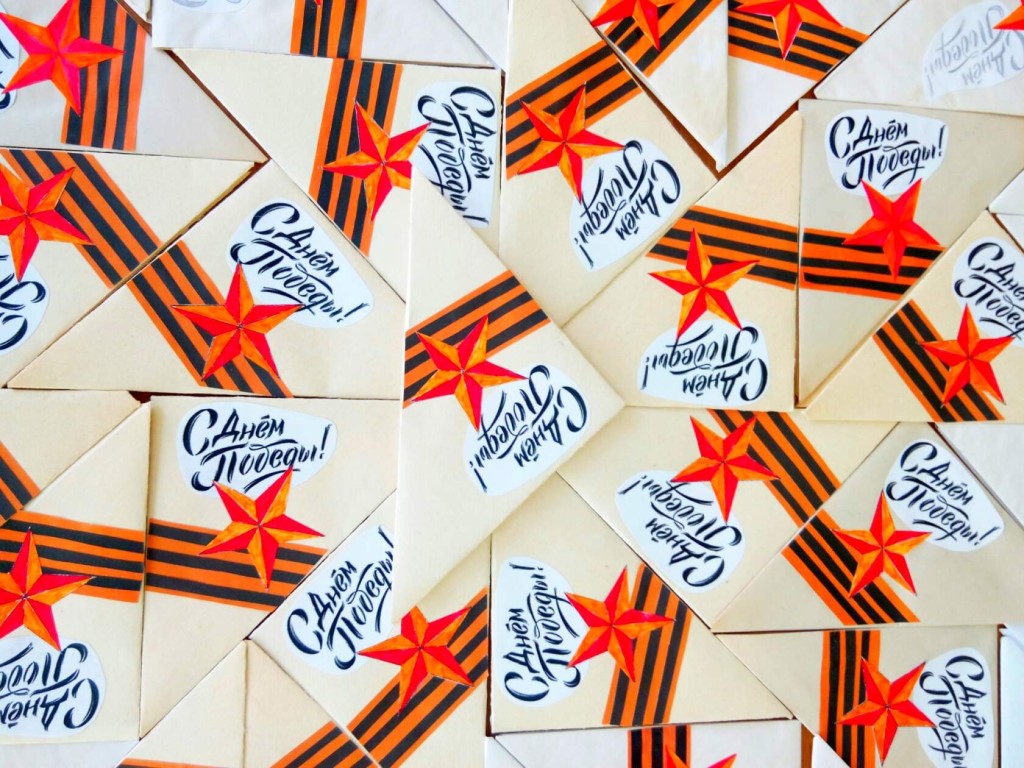 